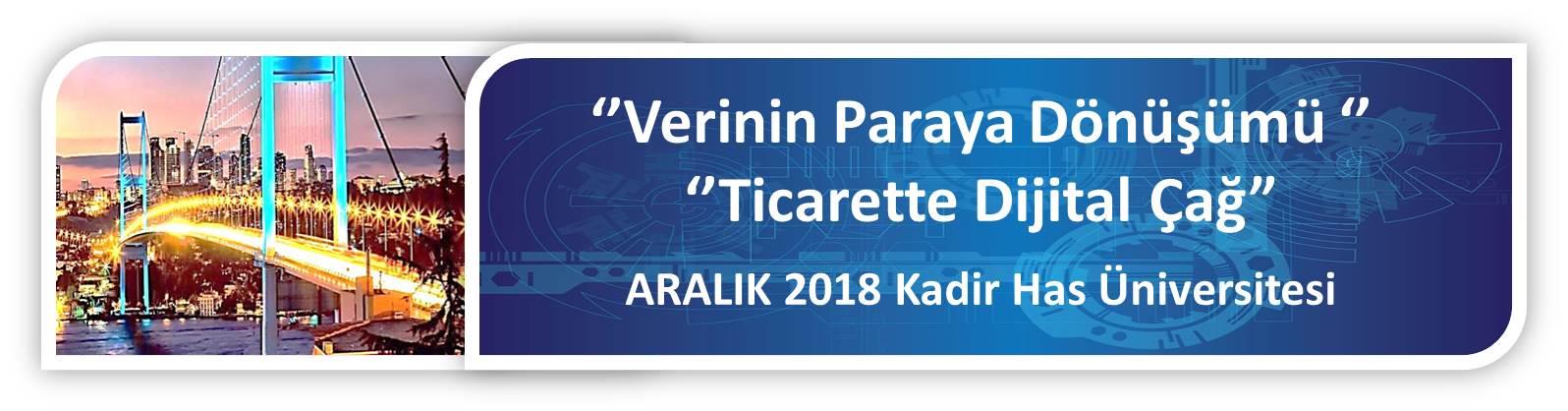 12. İSTANBUL BİLİŞİM KONGRESİ  – İBK-2018Akademik Bildiri Katılım Çağrısı - 106 Aralık 2018 – Kadir Has Üniversitesi –İstanbulwww.istanbulbilisimkongresi.org.tr1971 yılında kurulan Türkiye Bilişim Derneği-TBD 47 yıldır faaliyetlerini sürdürmektedir. TBD İstanbul Şubesi, 1998 yılından bu yana bölgesinde kamu, özel sektör, Üniversite ve bilişim çalışanlarının katılımı ile 20 yıldır faaliyet göstermektedir. Onbeş bine yakın üyesi ve gönüllüleri ile TBD, Türkiye’de bilişim teknolojilerinin planlanması, projelendirilmesi, edinimi ve kullanımı; ulusal bilişim politikalarının oluşması ve uygulanmasına katkısını büyük bir özveriyle sürdürmeye devam etmektedir. Türkiye Bilişim Derneği İstanbul Şubesi olarak bu yıl on ikincisini düzenleyeceğimiz İstanbul Bilişim Kongresi Aralık ayında(*) “Verinin Paraya Dönüşümü” Ticaretin Dijital Çağı temalı teması ile Kadir Has Üniversitesi Cibali Kampüsü’nde yapılacaktır. Bu kapsamda Kongremiz; Çağrılı Konuşmacılar, Açık oturum, Paneller, Akademik Bildiriler, Ürün Tanıtım Stantları, Sektörel ve Sosyal Etkinlikler ile şekillenecektir. XII. İstanbul Bilişim Kongresinde akademik ve teknoloji uygulama bildirilerinin sunulacağı oturumlar da sunulacak olup her bir bildiri için, toplam 20 dakikalık sunum yapılması planlanmıştır. Bildiri yazım ve sunum dili Türkçe olacaktır. Bildirilerin aşağıdaki kongre takvimine göre kongre sekretarya e-posta adresine gönderilmesi gerekmektedir. Gönderilen bildiri başvuruları Bildiri Değerlendirme Kurul üyeleri tarafından değerlendirilecek, kabul edilen bildiriler, sözlü ya da poster bildiri olarak konu başlıklarına göre sınıflandırılarak programda yayınlanacaktır. Kongreye katılarak sunum yapılmayan bildiriler Kongre Bildiriler Kitabı’nda yer almayacaktır. Bildirilerin Örnek Bildiri Hazırlama Kılavuzu’nda yer alan formata göre hazırlanması ön kabul için gerekmektedir. Kongrede sunulan bildiriler arasından seçilen tam metin bildiriler bölüm yazarlı kitapta düzenlenerek yayınlanacaktır.Önemli Tarihler:12 Kasım 2018 Genişletilmiş Özet (Summary) Bildirilerin Son Gönderim Tarihi19 Kasım 2018 Kabul Edilen Bildirilerin Yazarlarına Geri Bildirimi30 Kasım 2018 Bildirili Katılımcıları için Kongre Katılım Ücreti Son Ödeme TarihiAkademik bildiriler için aşağıdaki konu başlıkları belirlenmiştir.Akıllı BinalarAkıllı Fabrikalar ve Değişen SanayiAkıllı ŞehircilikAkıllı TeknolojilerBilgisayar OyunlarıBilişim EtiğiBilişim Sistemlerinde GizlilikBilişim ve ÇocukBilişim ve KadınBilişimde Patent, Lisans ve Fikri MülkiyetBulanık MantıkBulut BilişimBüyük VeriCoğrafik Bilgi SistemleriDijital OkuryazarlıkE-DevletE-Dönüşüm, E-İşletme ve E-KurumElektronik Belge YönetimiEngelsiz BilişimE-ÖdemeE-Öğrenme, Eğitimde BilişimE-TicaretHukukta Bilişimİş ZekâsıKarar Destek SistemleriKriptoloji, Blockchain ve Kripto ParalarMakine ÖğrenmesiMetin MadenciliğiMobil Sistemler, Mobil TicaretNesnelerin İnternetiSağlıkta BilişimSanal ve Arttılılmış GerçeklikSayısal Uçurum ve Geleceğin ToplumuSes-Görüntü İşlemleriSiber GüvenlikSimülasyon SistemleriSistem Analizi ve TasarımıSosyal Medya ve Sosyal AğlarUzman SistemlerVeri MadenciliğiVeri ve Bilgi YönetimiYapay Sinir AğlarıYapay Zekâ Uygulamaları Yapay Zeka ve Robot Teknolojileri Yönetim Bilişim SistemleriKongre ile ilgili tüm detayları, konuları, kayıt ve katılım bilgilerini, bildiri özet ve tam metin kılavuzu vb. birçok bilgiyi hazırlanmakta olan  www.istanbulbilisimkongresi.org.tr   Internet sitesi üzerinde bulabilirsiniz.Soru ve önerileriniz için TBD İstanbul Şubesi <tbd-istanbul@tbd.org.tr> e-posta adresini kullanabilirsiniz.Prof. Dr. M. Erdal BALABAN
Kongre Akademik Kurul Başkanı